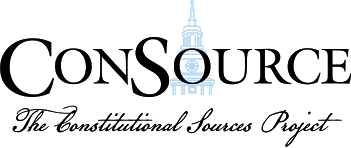 Reconstruction and The American FoundingExplore through primary source documents in the ConSource digital library to see how the provisions of the 13th, 14th, and 15th amendments are connected to the issues and debates discussed during the revolutionary and constitutional periods. 13th AmendmentAbolition of Slavery ClauseSlavery Enforcement Clause14th AmendmentCitizenship ClausePrivileges or Immunities ClauseState Due Process ClauseState Equal Protection ClauseApportionment of Representatives ClauseReduction of Representation ClauseDisqualification for Rebellion ClauseDisability Removal Clause Validity of Debts ClauseEnforcement Clause15th AmendmentVoting Rights Protection ClauseEnforcement Clause